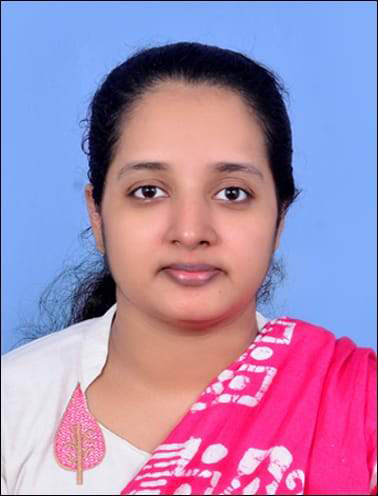 ruby michaelRegistered Nurse-Emergency DepartmentBRIEF OVERVIEWDedicated and compassionate Registered Nurse- Emergency Department with almost 7 years of experience with progressive career history in direct patient care, triage and care coordination in fast-paced environment. Proven to remain calm under pressure and skillfully handle difficult patients and high-stress situations. Consistently developing strong relationships with patients and families through empathetic communication, respectful attitude and excellent customer service.CONTACTPuthenpurayil HouseKaricodeP.O MulanthuruthyPIN- 682314Mob: 6238128116rubyreji2019@gmail.comSCHOLASTICSAugust 2003- July 2008Bachelor of Science: NursingSri Padmavathi College of Nursing, Guntakal, Andhra Pradesh, IndiaJune 1999-July 2003Central Board of Secondary Education, 10+2Govt. Higher Secondary School, Nampong, Arunachal Pradesh, IndiaCAREER OUTLINEJanuary 2015- February 2018Registered Nurse- Emergency DepartmentSecurity Forces Hospital, Dammam, Saudi ArabiaProvided direct patient care, stabilized patients and determined next course of action.Maintained quality care and comfort for patients with heart failure, pulmonary hypertension and other conditions.Collaborated with physicians to quickly assess patients and deliver appropriate treatment while managing rapidly changing conditions.Implemented medication and IV administration, catheter insertion and airway management.Trained new nurses in proper techniques, care standards, operational procedures and safety protocols.Managed acute emergencies such as sudden cardiac and respiratory arrest, trauma, MVA cases, gunshot injuries, war causalities.Used TrakCare to maintain records of patient care, condition and progress and reported and discussed the observations with the supervisor.January 2012- June 2014Registered Nurse- Emergency DepartmentAlmana General Hospital, Dammam, Saudi ArabiaAssisted doctors with examinations of patients by taking vital signs and drawing blood samples.Provided direct patient care, stabilized patients and determined next course of action.Administered first aid treatment and life support care for sick or injured individuals.Managed care from admission to discharge.Implemented medication and IV administration, catheter insertion and airway management.Educated patients, families and caregivers on diagnosis and prognosis, treatment options, disease process and management of lifestyle options.Organized and managed care of patients undergoing various therapies and procedures.Managed acute emergencies such as sudden cardiac and respiratory arrest, MVA cases, poison cases.Updated patient charts with data such as medications to keep records current and support accurate treatments.June 2009- June 2011Nursing Tutor cum Clinical InstructorNirmala College of Nursing, Andhra Pradesh, IndiaContributed educational and clinical expertise to help optimize training courses and boost student training.Assessed student knowledge levels and abilities with detailed assessments.Prepared and administered weekly examinations to test student skills.Trained students to identify signs of patient health deterioration and clinical equipment malfunction to promote achievement of course objectives.Monitored progress of each student and provided formal evaluation upon completion of clinical placements.Identified and assigned appropriate activities and projects to enhance student learning.Developed and created clinical assignments to assess student skills.AFFILIATIONSRegistered Nurse no- 75538, Registered Midwife no- 75233, Registered PHN no- 5437 from Andhra Pradesh Nurses & Midwives Council.Registered Nurse with Saudi Commission for Health Specialties Reg no- 12KN0015094.Applied for KNMC Registration on 5th August 2022 with application no- BSC/REG/O/2022/4259.Preventive HealthPatient and family advocacyDirect patient careData collectionEMR/EHR- TrakCareMedication administrationIntravenous therapyAssisting in and removing suturesSterile dressing- ANTT techniqueInfection control measuresCollecting and recording vitalsCatheter insertion and removalNG Tube insertionPerfoming ECGTrauma recoveryCardio Pulmonary ResuscitationCAREER GAPSFebruary 2018- till date due to family responsibilities and child care.PERSONAL PROFILEAge & Date of Birth    -37years; November 9, 1984Marital Status              - MarriedNationality                   - IndianReligion                        - ChristianLanguages                  - English, Hindi, Malayalam, Telugu, ArabicDECLARATION I do hereby declare that the above particulars of information and facts stated are true and complete to the best of my knowledge. I look forward to work in your esteemed institution.Ruby Michael